SECTION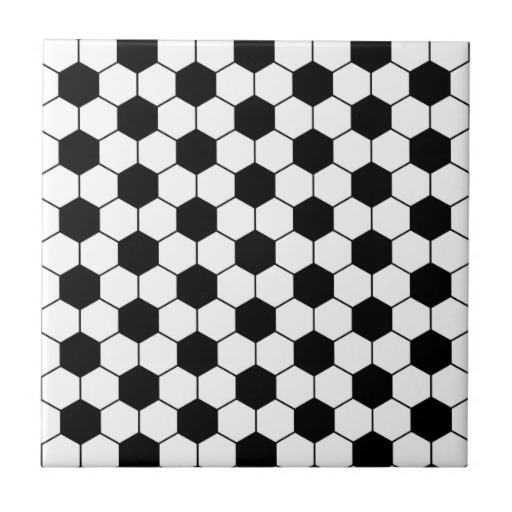 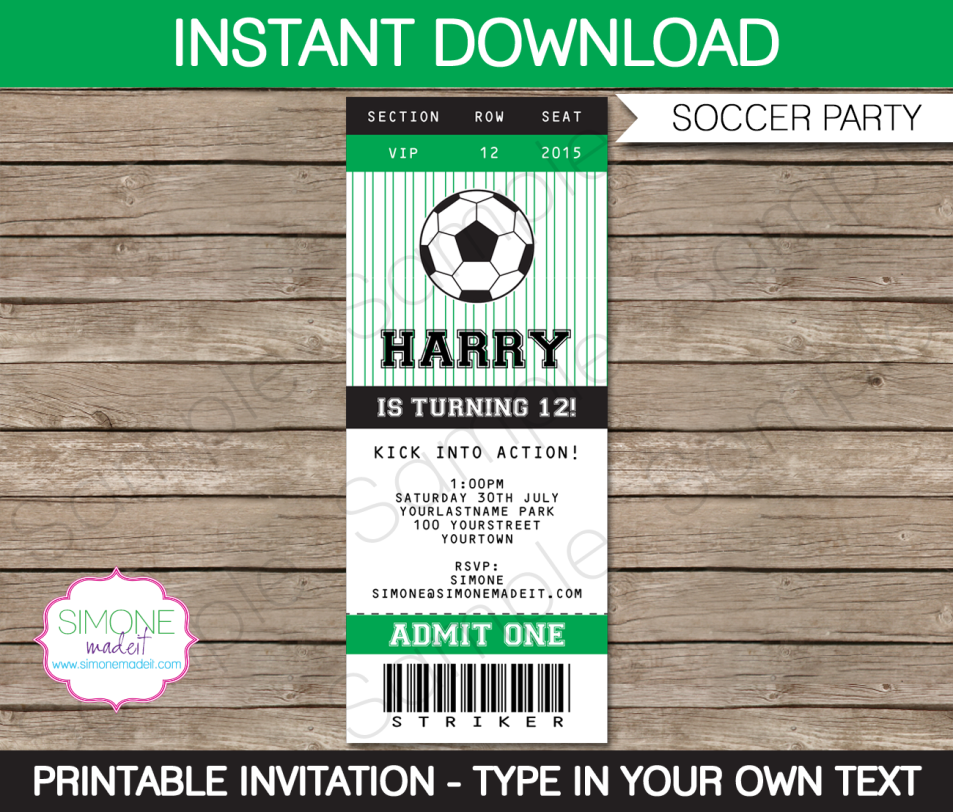 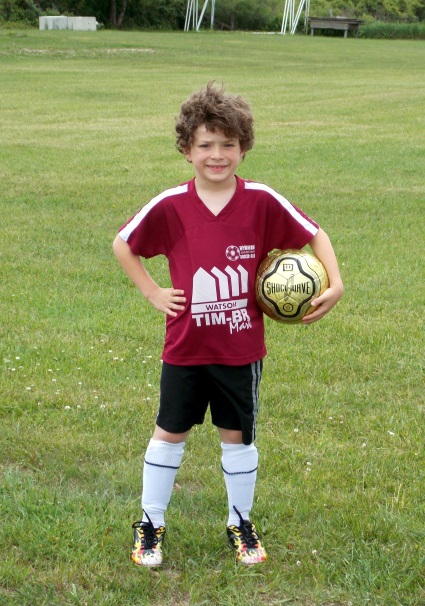 	SECTION